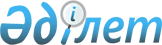 Жаңақала аудандық мәслихатының 2022 жылғы 29 желтоқсандағы № 32-9 "2023-2025 жылдарға арналған Жаңақала ауданы Пятимар ауылдық округінің бюджеті туралы" шешіміне өзгерістер енгізу туралыБатыс Қазақстан облысы Жаңақала аудандық мәслихатының 2023 жылғы 31 тамыздағы № 9-7 шешімі
      Жаңақала аудандық мәслихаты ШЕШІМ ҚАБЫЛДАДЫ:
      1. Жаңақала аудандық мәслихатының "2023-2025 жылдарға арналған Жаңақала ауданы Пятимар ауылдық округінің бюджеті туралы" 2022 жылғы 29 желтоқсандағы № 32-9 шешіміне келесі өзгерістер енгізілсін:
      1-тармақ жаңа редакцияда жазылсын:
      "1. 2023-2025 жылдарға арналған Пятимар ауылдық округінің бюджеті 1, 2 және 3-қосымшаларға сәйкес, соның ішінде 2023 жылға келесі көлемдерде бекітілсін:
      1) кірістер – 47 166 мың теңге:
      салықтық түсімдер – 1 564 мың теңге;
      салықтық емес түсімдер – 70 мың теңге;
      негізгі капиталды сатудан түсетін түсімдер – 0 теңге; 
      трансферттер түсімі – 45 532 мың теңге;
      2) шығындар – 47 614 мың теңге;
      3) таза бюджеттік кредиттеу – 0 теңге:
      бюджеттік кредиттер – 0 теңге;
      бюджеттік кредиттерді өтеу – 0 теңге;
      4) қаржы активтерімен операциялар бойынша сальдо – 0 теңге:
      қаржы активтерін сатып алу – 0 теңге;
      мемлекеттің қаржы активтерін сатудан түсетін түсімдер – 0 теңге;
      5) бюджет тапшылығы (профициті) – -448 мың теңге;
      6) бюджет тапшылығын қаржыландыру (профицитін пайдалану) – 448 мың теңге:
      қарыздар түсімі – 0 теңге;
      қарыздарды өтеу – 0 теңге;
      бюджет қаражатының пайдаланылатын қалдықтары – 448 мың теңге.";
      көрсетілген шешімнің 1-қосымшасы осы шешімнің қосымшасына сәйкес жаңа редакцияда жазылсын.
      2. Осы шешім 2023 жылдың 1 қаңтарынан бастап қолданысқа енгізіледі. 2023 жылға арналған Пятимар ауылдық округінің бюджеті
					© 2012. Қазақстан Республикасы Әділет министрлігінің «Қазақстан Республикасының Заңнама және құқықтық ақпарат институты» ШЖҚ РМК
				
      Мәслихат төрағасы

К. Каменов
Аудандық мәслихаттың
2023 жылғы 31 тамыздағы
№ 9-7 шешіміне қосымшаАудандық мәслихаттың
2022 жылғы 29 желтоқсандағы
№ 32-9 шешіміне 1-қосымша
Санаты
Санаты
Санаты
Санаты
Санаты
Сомасы, мың теңге
Сыныбы
Сыныбы
Сыныбы
Сыныбы
Сомасы, мың теңге
Кіші сыныбы
Кіші сыныбы
Кіші сыныбы
Сомасы, мың теңге
Ерекшелігі
Ерекшелігі
Сомасы, мың теңге
Атауы
Сомасы, мың теңге
1
2
3
4
5
6
1) Кірістер
47 166
1
Салықтық түсімдер
1 564
01
Табыс салығы 
300
2
Жеке табыс салығы
300
04
Меншiкке салынатын салықтар
1 264
1
Мүлiкке салынатын салықтар 
160
3
Жер салығы 
4
4
Көлiк құралдарына салынатын салық 
1 100
2
Салықтық емес түсiмдер
70
01
Мемлекеттік меншіктен түсетін кірістер
70
5
Мемлекет меншігіндегі мүлікті жалға беруден түсетін кірістер
70
3
Негізгі капиталды сатудан түсетін түсімдер
0
4
Трансферттер түсімдері
45 532
02
Мемлекеттiк басқарудың жоғары тұрған органдарынан түсетiн трансферттер
45 532
3
Аудандардың (облыстық маңызы бар қаланың) бюджетінен трансферттер
45 532
Функционалдық топ
Функционалдық топ
Функционалдық топ
Функционалдық топ
Функционалдық топ
Сомасы, мың теңге
Кіші функция
Кіші функция
Кіші функция
Кіші функция
Сомасы, мың теңге
Бюджеттік бағдарламалардың әкiмшiсi
Бюджеттік бағдарламалардың әкiмшiсi
Бюджеттік бағдарламалардың әкiмшiсi
Сомасы, мың теңге
Бағдарлама
Бағдарлама
Сомасы, мың теңге
Атауы
Сомасы, мың теңге
1
2
3
4
5
6
2) Шығындар
47 614
01
Жалпы сипаттағы мемлекеттiк қызметтер 
43 866
1
Мемлекеттiк басқарудың жалпы функцияларын орындайтын өкiлдi, атқарушы және басқа органдар
43 866
124
Аудандық маңызы бар қала, ауыл, кент, ауылдық округ әкімінің аппараты
43 866
001
Аудандық маңызы бар қала, ауыл, кент, ауылдық округ әкімінің қызметін қамтамасыз ету жөніндегі қызметтер
43 866
07
Тұрғын үй-коммуналдық шаруашылық
3 248
3
Елді-мекендерді көркейту
3 248
124
Аудандық маңызы бар қала, ауыл, кент, ауылдық округ әкімінің аппараты
3 248
008
Елді мекендердегі көшелерді жарықтандыру
2 248
009
Елді мекендердің санитариясын қамтамасыз ету
1 000
12
Көлiк және коммуникация
500
1
Автомобиль көлiгi
500
124
Аудандық маңызы бар қала, ауыл, кент, ауылдық округ әкімінің аппараты
500
013
Аудандық маңызы бар қалаларда, ауылдарда, кенттерде, ауылдық округтерде автомобиль жолдарының жұмыс істеуін қамтамасыз ету
500
3) Таза бюджеттік кредиттеу
0
Бюджеттік кредиттер
0
Санаты
Санаты
Санаты
Санаты
Санаты
Сомасы, мың теңге
Сыныбы
Сыныбы
Сыныбы
Сыныбы
Сомасы, мың теңге
Кіші сыныбы
Кіші сыныбы
Кіші сыныбы
Сомасы, мың теңге
Ерекшелігі
Ерекшелігі
Сомасы, мың теңге
Атауы
Сомасы, мың теңге
1
2
3
4
5
6
5
Бюджеттік кредиттерді өтеу
0
01
Бюджеттік кредиттерді өтеу
0
1
Мемлекеттік бюджеттен берілген бюджеттік кредиттерді өтеу
0
4) Қаржы активтерімен операциялар бойынша сальдо
0
Функционалдық топ
Функционалдық топ
Функционалдық топ
Функционалдық топ
Функционалдық топ
Сомасы, мың теңге
Кіші функция
Кіші функция
Кіші функция
Кіші функция
Сомасы, мың теңге
Бюджеттік бағдарламалардың әкiмшiсi
Бюджеттік бағдарламалардың әкiмшiсi
Бюджеттік бағдарламалардың әкiмшiсi
Сомасы, мың теңге
Бағдарлама
Бағдарлама
Сомасы, мың теңге
Атауы
Сомасы, мың теңге
1
2
3
4
5
6
Қаржы активтерін сатып алу
0
Санаты
Санаты
Санаты
Санаты
Санаты
Сомасы, мың теңге
Сыныбы
Сыныбы
Сыныбы
Сыныбы
Сомасы, мың теңге
Кіші сыныбы
Кіші сыныбы
Кіші сыныбы
Сомасы, мың теңге
Ерекшелігі
Ерекшелігі
Сомасы, мың теңге
Атауы
Сомасы, мың теңге
1
2
3
4
5
6
6
Мемлекеттің қаржы активтерін сатудан түсетін түсімдер
0
01
Мемлекеттің қаржы активтерін сатудан түсетін түсімдер
0
1
Қаржы активтерін ел ішінде сатудан түсетін түсімдер
0
5) Бюджет тапшылығы (профициті)
-448
6) Бюджет тапшылығын қаржыландыру (профицитін пайдалану)
448
7
Қарыздар түсімдері
0
Функционалдық топ
Функционалдық топ
Функционалдық топ
Функционалдық топ
Функционалдық топ
Сомасы, мың теңге
Кіші функция
Кіші функция
Кіші функция
Кіші функция
Сомасы, мың теңге
Бюджеттік бағдарламалардың әкiмшiсi
Бюджеттік бағдарламалардың әкiмшiсi
Бюджеттік бағдарламалардың әкiмшiсi
Сомасы, мың теңге
Бағдарлама
Бағдарлама
Сомасы, мың теңге
Атауы
Сомасы, мың теңге
1
2
3
4
5
6
16
Қарыздарды өтеу
0
Санаты
Санаты
Санаты
Санаты
Санаты
Сомасы, мың теңге
Сыныбы
Сыныбы
Сыныбы
Сыныбы
Сомасы, мың теңге
Кіші сыныбы
Кіші сыныбы
Кіші сыныбы
Сомасы, мың теңге
Ерекшелігі
Ерекшелігі
Сомасы, мың теңге
Атауы
Сомасы, мың теңге
1
2
3
4
5
6
8
Бюджет қаражатының пайдаланылатын қалдықтары
448
01
Бюджет қаражаты қалдықтары
448
1
Бюджет қаражатының бос қалдықтары
448
01
Бюджет қаражатының бос қалдықтары
448